Unión Especial para la Clasificación Internacional de Productos y Servicios para el Registro de las Marcas (Unión de Niza)AsambleaTrigésimo séptimo período de sesiones (23º ordinario)Ginebra, 2 a 11 de octubre de 2017PROYECTO DE INFORMEpreparado por la SecretaríaLa Asamblea abordó los siguientes puntos del proyecto de orden del día consolidado (documento A/57/1 Prov.4):  1, 2, 3, 4, 5, 6, 10, 12, 30 y 31.Los informes sobre dichos puntos figuran en el proyecto de informe general (documento A/57/12 Prov.).Fue elegido presidente de la Asamblea el Sr. Miguel Ángel Margáin González (México);  fueron elegidos vicepresidentes el Sr. Lin Junqiang (China) y el Sr. Robert Ullrich (Austria).[Fin del documento]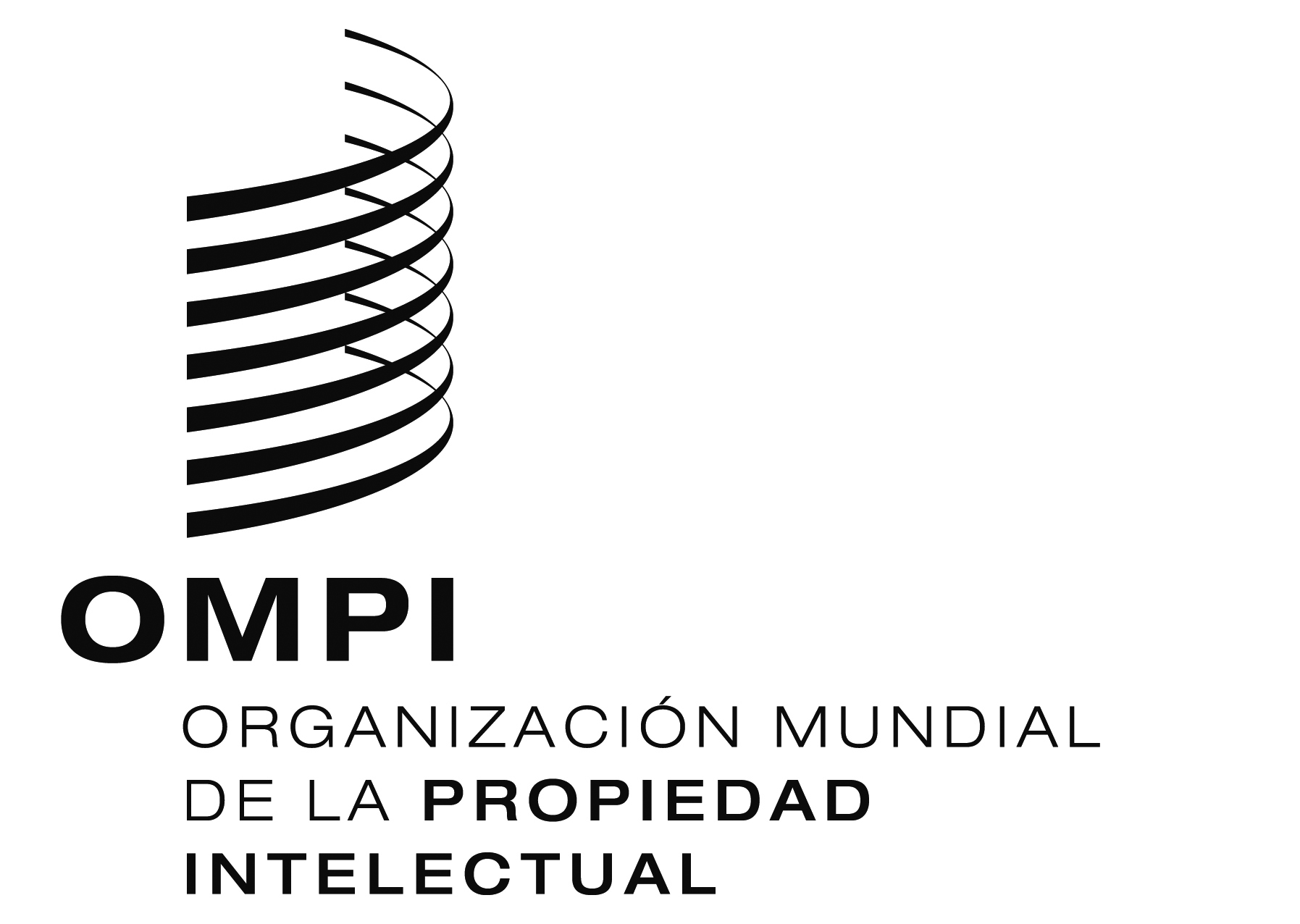 SN/A/37/1 PROV.N/A/37/1 PROV.N/A/37/1 PROV.ORIGINAL:  INGLÉSORIGINAL:  INGLÉSORIGINAL:  INGLÉSfecha:  30 DE OCTUBRE DE 2017fecha:  30 DE OCTUBRE DE 2017fecha:  30 DE OCTUBRE DE 2017